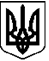 Комунальний заклад «Навчально - виховне об'єднання(середня школа І-ІІІ ступенів – дошкільний навчальний заклад-позашкільний навчальний заклад) м.Покров Дніпропетровської області»Н А К А З03.06.2019р                                               м.Покров                                                № 14-вПро зарахування до КЗ «НВО» здобувачівосвіти 1-го класу на 2019/2020 н.р.     На виконання закону України «Про освіту» від 05 вересня 2017 р., наказу Міністерства освіти і науки Українивід 16.04.2018 року № 367 «Про затвердження Порядку зарахування, відрахування та переведення учнів до державних та комунальних закладів освіти для здобуття повної загальної середньої освіти»,згідно з Положення про загальноосвітній навчальний  заклад, затвердженого постановою Кабінету Міністрів України від 14.06.2000р.  № 946, Статуту КЗ «НВО», на підставі поданих заяв та документів від батьківНАКАЗУЮ:Зарахувати до складу здобувачів освіти 1 класу:Заступнику директора з НВР Мірошніченко Т.В.:Забезпечити  здійснення особистісно-орієнтованого підходу до дітей під час освітнього процесу у відповідності до принципів і вимог Нової української школи.  З 01.09.2019рСекретарю школи Понікарчик О.М. зробити відповідні записи до Алфавітної книгиОприлюднити інформацію про наявність вільних місць на сайті закладу освіти.Контроль за виконанням даного наказу покласти на заступника директора з НВР Мірошніченко Т.В.Директор комунального закладу «Навчально-виховне об’єднання»                                     Л.С.Мякотіна            З наказом ознайомлені:                            Т.В.Мірошніченко                                     О.М.Понікарчик№з/пПрізвище, ім’я дитиниДата народженняДомашня адресаАтрошенков Даніїл Костянтинович17.10.2012Шляхова,92Бурлак Артем Сергійович12.12.2012Шляхова,38Баканов Кирило Петрович02.03.2013Скіфська,2 - АБабенко Каміла Олександрівна 16.01.2013Симонова, 15Бугайов  Антон Станіславович 29.08.2013Водопровідна,3Восьмак Данило Сергійович 04.12.2012Чернишевського, 103Варнавський Ілля Сергійович19.03.2013Гудзя, 2-ВВітренко Анастасія Сергіївна09.01.2013Скіфська,52Грінь Ігор Сергійович02.12.2012Чкалова,7Гацак Марія Володимирівна01.06.2013Шкільна,30Гур'янов Амір Володимирович22.04.2013Знаменська,21Дмитрук Матвій Сергійович18.08.2013Лумумби,11Завірюха  Заріна Тимофіївна 26.12.2012Калинова, 77Коваленко Олександр Олександрович 20.08.2013Садова, 13 Ковалевич Діана Іванівна 26.10.2012Першотравнева, ½, 63Коцюба Сергій Сергійович29.08.2012Шляхова, 4Кизимчук Дарина Вікторівна13.07.2012Севастопольська,44Квітницька Єлизавета Олексіївна08.07.2012Садова,47Коцюба Сергій Сергійович 29.08.2012Шляхова,4Клоков Андрій Володимирович 10.07.2013Сонячна, 55Линник Віктор Олексійович04.07.2013Шевченко,55Литвиненко Ірина Вікторівна02.11.2012Мічурина,18Молочний Максим В’ячеславович06.04.2013Сімонова,46Макаренко Кіріло Дмитрович24.05.2012Сімонова,30Овсяннікова Анастасія Павлівна09.06.2013Каховська,22Рєпіна Вероніка Сергіївна 01.08.2011Чкалова, 42Рябов Андрій Сергійович27.08.2013Кутузова,13Стешенко Поліна Олександрівна27.12.2012Шмідта,24Скотаренко Мілана Дмитрівна28.07.2013Каховська,29Савчук Ілля Іванович06.06.2013Руднічна,51Середа Артур Миколайович01.05.2012Садова,13 - АСкупейко Кирило Русланович    31.03.2013Панфілова, 11СлинявськийРамір Янович 18.08.2013Калинова, 72Трунін Ярослав Юрійович25.04.2013Червоного Хреста,7Ткаченко Роман Дмитрович25.02.2013Гірницька,41Таран Роман Віталійович01.09.2012Сімонова,50Федоренко Роман Євгенович19.08.2013Волгоградська,30Чернявська Софія Валеріївна 03.01.2012Шевченко, 122Чебоненко Софія Євгенівна03.10.2013Чернишевського,53Шишкова Софія Сергіївна20.09.2013Садова,57Шередеко Софія Ярмашевна16.05.2013Мічуріна, 50Яриш Катерина Василівна05.10.2012Дружби, 41